STATUSBERICHT FÜR MEHRERE PROJEKTE        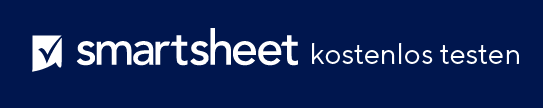 PROJEKTSTATUS DIESE WOCHEZUSAMMENFASSUNGGeben Sie hier Informationen zum Gesamtstatus und wichtige Informationen ein: „Verlorene Zeit aus dem letzten Zeitraum wiedergewonnen“, „QS begann zwei Tage früher als erwartet“, „Verzögerung bei einigen Kundenfeedbacks, aber minimal“.MEILENSTEINEPROJEKTKOMPONENTENABGESCHLOSSENE ARBEITRISIKEN UND HINDERNISSEHIGHLIGHTS UND WICHTIGE ERKENNTNISSEAufzählung großartiger Arbeit, wer was erreicht hat, in welchen Bereichen Teams umschwenken, während der Woche erhaltenes Feedback usw.PROJEKTZEITPLANPROJEKTZEITACHSEPROJEKTNAMEPROJEKTCODEPROJEKT MANAGERDATUM DER STATUSEINGABEABGEDECKTER ZEITRAUMVORAUSSICHTLICHES ABSCHLUSSDATUMGESAMTPROJEKTSTATUSHINDERNISSE / ÜBERFAHRT | POTENZIELLE RISIKEN / VERZÖGERUNGEN | AUF KURSKOMPONENTESTATUSINHABER / TEAMANMERKUNGENBUDGETÜBER–UNTER–IM BUDGETHighlights hervorheben: „Außergewöhnliche Arbeit“; „Gelöste Probleme sowie problematische Punkte, etwa die Übertragung der Verantwortung für die Behebung von Problempunkten.“RESSOURCENHINDERNIS / ÜBERSCHREITUNG –POTENZIELLE RISIKEN/VERZÖGERUNGEN –IM ZEITPLANNeue Entwicklungen, neue Teammitglieder usw.ZEITPLANHINDERNIS / ÜBERSCHREITUNG –POTENZIELLE RISIKEN/VERZÖGERUNGEN –IM ZEITPLANIm Zeitplan für das endgültige EinführungsdatumUMFANGHINDERNIS / ÜBERSCHREITUNG –POTENZIELLE RISIKEN/VERZÖGERUNGEN –IM ZEITPLANAUFGABEN-NR.BESCHREIBUNGINHABER / TEAMEMPFANGRISIKO-NR.BESCHREIBUNGINHABER / TEAMLÖSUNGWOCHEN-NR.STATUSDETAILSPROJEKTBERICHTSKARTEBUDGETRESSOURCENRISIKENQUALITÄTPROJEKT 1••••PROJEKT 2••••PROJEKT 3••••PROJEKT 4••••PROJEKT 5••••HAFTUNGSAUSSCHLUSSAlle von Smartsheet auf der Website aufgeführten Artikel, Vorlagen oder Informationen dienen lediglich als Referenz. Wir versuchen, die Informationen stets zu aktualisieren und zu korrigieren. Wir geben jedoch, weder ausdrücklich noch stillschweigend, keine Zusicherungen oder Garantien jeglicher Art über die Vollständigkeit, Genauigkeit, Zuverlässigkeit, Eignung oder Verfügbarkeit in Bezug auf die Website oder die auf der Website enthaltenen Informationen, Artikel, Vorlagen oder zugehörigen Grafiken. Jegliches Vertrauen, das Sie in solche Informationen setzen, ist aus eigener Verantwortung.